Fairfield School District Databases and Online Applications for Elementary SchoolDistrict Purchased Cloud Based Applications
(may be subject to change based on annual subscriptions)Free Online Applications Linked from Classlink (No log ins needed. DO NOT log in! No student work is saved on their servers. Subject to change in Classlink based on regular assessment of educational needs and the applications functionality.)Many other informational sites can be found on the School Library Websites (linked through Classlink or via the School Website), arranged by grade and academic subject or by specific project. Classlink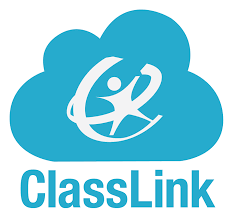 Grades K-5BUT, only students in grades 3-5 know their personal log ins.Classlink is a Single Sign On application, that allows students and teachers to log in once, and have all other district applications set up and ready to go. The Launchpad (dashboard) displays icons for all district approved and purchased cloud based applications. It also allows teachers to post files and folders in “classes” and allows teachers and students to access their H Drives (personal storage drives) from home.Username: normal district username  (usually first initial, last name)Password: students’ network password  (the “word” that usually begins with a capital letter and ends in a number)Infinite Campus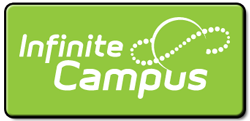 Grades K-5Only 5th grade may need to log in later in the year to select classes for Middle School. We do not use IC for instruction at the elementary level. It is used constantly at the MS and HS level by both students and parents.Infinite Campus (IC) is the district’s student information system. Functions include: registration, demographics, schedules, grading and assessment information, attendance, student/parent communication.Username: normal district username  (usually first initial, last name)Password: students’ network password  (the “word” that usually begins with a capital letter and ends in a numberThrough ClasslinkIf you are logged in to Classlink, the IC icon will log you into IC automatically. No need for additional username and passwordFollett Destiny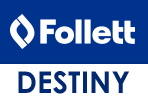 Grades K-5Searching is taught in Jan. or Feb. of 1st grade and in subsequent grades as well.Currently students do not know about the individual log ins, but I will show grades 3-5 this year. Grades 3-5 know how to use Destiny to check out books in the library and will be able to manage the other systems.Destiny is the Library and Asset Management system. Students can search for books, magazines, ebooks and other digital resources using the Library Catalog. Students also have individual log ins, where they can put books/materials on hold, create wish lists, see the books/materials they have out, etc. Username: normal district username  (usually first initial, last name)Password: students’ Student ID Number(in IC, look next to student’s picture to find Student Number)Through ClasslinkIf you are logged in to Classlink, the Follett Destiny icon will log you into Destiny automatically. No need for additional username and passwordTyping Pal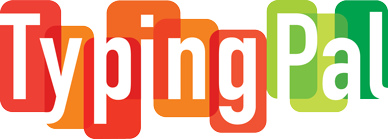 Grades 2-5 only.Online typing program to learn and practice keyboarding. The program offers practice exercises and paragraphs, keeps track of progress scores like accuracy and words per minute and adjusts to a student’s level and ability. Username: normal district username  (usually first initial, last name)Password: students’ Student ID Number(in IC, look next to student’s picture to find Student Number)Through ClasslinkIf you are logged in to Classlink, the you have to set up the Typing Pal log in once through the password locker, then it will log you in automatically each time after that. Britannica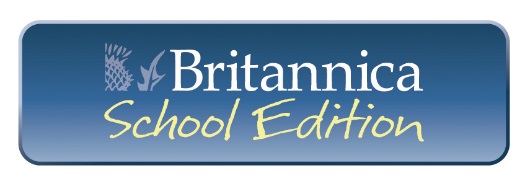 Grades K-5An online, searchable encyclopedia that includes articles, images and some videos. All articles at the elementary level have a “play” button that will read the article to the student. Great for research or just for browsing.Great K-2 Britannica Learning Zone – offering interactive lessons and games .Caution: Students logged in to the elementary level can access High School academic content if they click on the High School button. Like all online applications, young students should be monitored.From School:IP authenticated. No log in needed from school.From Home:Each school has their own generic username and password.Username: nss  (lowercase)Password: tigers   (lowercase)Through ClasslinkIf you are logged in to Classlink, the Britannica icon will log in automatically. No need for additional username and password.Big Universe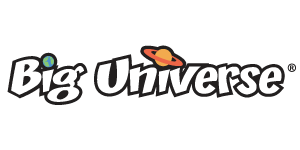 Grades K-5Big Universe is a database of over 10,000 e-books that can be accessed from any device with an internet connection including all smartphones, tablets, e-readers and computers. The books are searchable by subject and grade level and include both fiction and non-fiction. Teachers can “assign” books for students to read. Students can create their own “bookshelf” of titles they would like to read. The district has blocked all books above a 7th grade reading level. Students may be able to see the image, but will not be allowed access.Username: normal district username  (usually first initial, last name)Password: students’ Student ID Number(in IC, look next to student’s picture to find Student Number)Through ClasslinkIf you are logged in to Classlink, you have to set up the Big Universe log in once, then it will log you in automatically each time after that.BrainPop (+Jr.)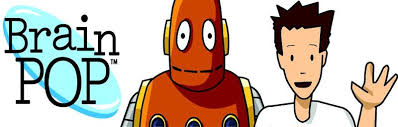 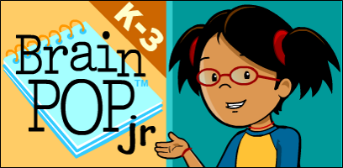 Grades K-5BrainPopJr for grades K-3, BrainPop for 3-5Also BrainPop ESL for English Language Learners BrainPop is a searchable database of animated videos that explore a variety of academic topics.They also offer a section called “GameUp” that has many educational, higher level thinking and problem solving games that focus on a variety of academic skills and concepts. Each school has their own generic username and password.Username: nss  (lowercase)Password: tigers   (lowercase)Through ClasslinkIf you are logged in to Classlink, the BrainPop and BrainPop Jr. icon will log you in automatically. No need for additional username and password.Some SchoolsSome schools also use individual student log ins. This allows teachers to create “assignments” and also give access to a concept mapping tool.Wixie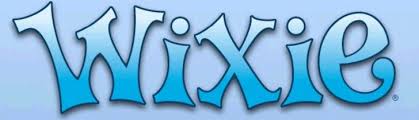 Grades K-2 onlyOnline publishing and creative platform. Students can draw, safely search for images, write text, add effects and record their own voices.  Teachers can also assign templates and projects to students. Student work can be posted online for families to see.Username: normal district username  (usually first initial, last name)Password: students’ Student ID Number(in IC, look next to student’s picture to find Student Number)Through ClasslinkShould automatically log you in from ClasslinkPebble Go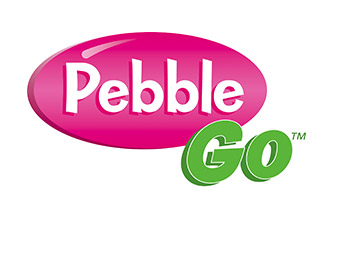 Grades K-2 – although all grades can access itOnline informational (non-fiction) database on a variety of topics. All entries have an audio button that reads the text. From School:IP authenticated. No log in needed from school.From Home:Generic log in for all users in our district.Username: fairfieldps  (lowercase)Password: research   (lowercase)Through ClasslinkIf you are logged in to Classlink, log in once and then you will be automatically logged in each time.Culturegrams 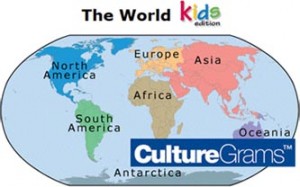 Grades K-8Online informational database on U.S. States and Countries. Includes text, photo galleries, slideshows, interviews and videos. The database has an audio button that will read entries to the student.Grades K-8Online informational database on U.S. States and Countries. Includes text, photo galleries, slideshows, interviews and videos. The database has an audio button that will read entries to the student.From School:IP authenticated. No log in needed from school.IP authenticated. No log in needed from school.From Home:Generic log in for all users in our district.Username: fairfieldpublic  (lowercase)Password: schools  (lowercase)Generic log in for all users in our district.Username: fairfieldpublic  (lowercase)Password: schools  (lowercase)Through ClasslinkIf you are logged in to Classlink, the Britannica icon will log in automatically. No need for additional username and password.If you are logged in to Classlink, the Britannica icon will log in automatically. No need for additional username and password.Discovery Education 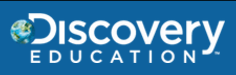 Discovery Education Grades K-12Online informational video database on a variety of subjects.Caution: Students logged in to Discvoery Education can access High School academic content. Like all online applications, young students should be monitored.Each School has their own username and passwordUsername: nss1234Password: tigersThrough ClasslinkThrough ClasslinkIf you are logged in to Classlink, the Discovery Education icon will log in automatically. No need for additional username and password.Google G-Suite(Google Apps for Education) 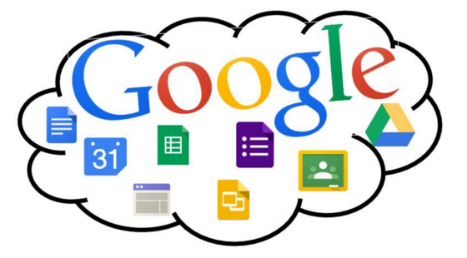 Grades 4-5Adoption depends on schools and teacher.Fairfield Public Schools Google Apps for Education. Students in grades 4-5 have accounts depending on teacher adoption and AUP acceptance. Access through Classlink, click on MY FILES. You will see your Google Drive.Accessed through Classlink from home or from schoolOR:Click on direct link to Fairfield Google Drive from Library WebsiteUsername: normal network usernamePassword:  normal network password - (the “word” that usually begins with a capital letter and ends in a number)Kidblog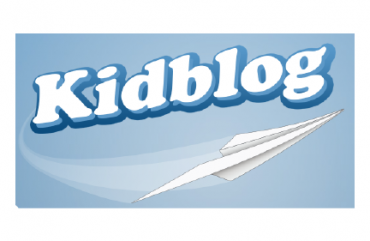 Grades 3-5Adoption depends on schools and teacher. Students needs a teacher created access code to access the class blog.Used often in 5th grade at NSS. Students have teacher created usernames. Usually 5nss then their number in 5th grade  eg. 5nss34Password: Student ID#Unite For Literacy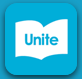 K-2: Non-fiction e-books. Has audio. Has 18 different language translations.Wonderopolis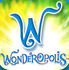 K-5: Thousands of articles about “cool” things you may have wondered about.PBS KidsPBS Kids Between the Lions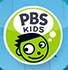 K-5: Educational lessons, videos, articles, gamesK-5: Reading lessons, interactives and storiesDance Mat Typing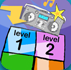 We use it to practice 1st grade keyboarding. No log ins. No data kept.DK Find Out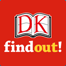 Simple Information database on a variety of topicsStarfall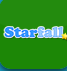 K-1: Learn letters and learn to read websiteABCYA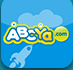 K-5 – Educational GamesStoryline Online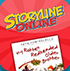 Videos of celebrities reading well known children’s picture booksTime For Kids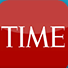 Current Events for Kids. We do not use log ins.Kid Rex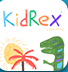 3-5: Kid friendly search site (like Google). It is safe – but nothing with search is totally safe. We use it for grades 3-5 supervised searching.Code.org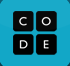 K-?  Learn coding in simple, easy to understand lessons and practice. We do not log in. We usually spend 2-3 weeks in January in Tech Time using this site in K-4.Scratch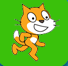 5: MIT created site for simple drag and drop coding. If used in school, we do not log in.National Geographic for Kids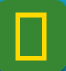 K-5: Articles, videos and games on animals and geography content.Google Maps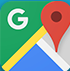 Maps and Google Earth combinedSchool website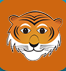 NSS school websiteSchool Library Website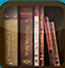 NSS school library websiteFairfield Public Schools website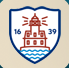 Fairfield Public Schools main websiteDreambox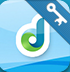 Used for student intervention in math. 